Ranking ListPeriod: 17/12Date Range: (01/07/2018 to 31/07/2018)Version: 1Important NoticeWhilst every care is taken that the data inserted into the computer is accurate, the occasional error is inevitable.Table Tennis Scotland accepts no responsibility of any kind for such errors and their consequences. Any mistake will be investigated and proven errors will be rectified in a subsequent list. Any queries from the list should arrive within three weeks of the list publication date and be sent to:- Senga Thompson
Table Tennis Scotland
Caledonia House
South Gyle
Edinburgh
EH12 9DQ
Email: senga.thomson@tabletennisscotland.co.uk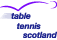 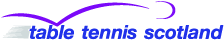 Ranking ListPeriod: 17/12Date Range: (01/07/2018 to 31/07/2018)Ranking ListPeriod: 17/12Date Range: (01/07/2018 to 31/07/2018)Ranking ListPeriod: 17/12Date Range: (01/07/2018 to 31/07/2018)Ranking ListPeriod: 17/12Date Range: (01/07/2018 to 31/07/2018)Ranking ListPeriod: 17/12Date Range: (01/07/2018 to 31/07/2018)Ranking ListPeriod: 17/12Date Range: (01/07/2018 to 31/07/2018)Ranking ListPeriod: 17/12Date Range: (01/07/2018 to 31/07/2018)Ranking ListPeriod: 17/12Date Range: (01/07/2018 to 31/07/2018)Ranking ListPeriod: 17/12Date Range: (01/07/2018 to 31/07/2018)Ranking ListPeriod: 17/12Date Range: (01/07/2018 to 31/07/2018)Ranking ListPeriod: 17/12Date Range: (01/07/2018 to 31/07/2018)Ranking ListPeriod: 17/12Date Range: (01/07/2018 to 31/07/2018)Under 13 Girls Under 13 Girls Under 13 Girls Under 13 Girls PosNamePointsInactive Periods1Jessica Hogg (2455)32232Willow Shek (2496)21943Shannon Brown (2008)17744Hannah McDonell (2781)9135Ilaria Zhao (2710)8676Maria De Silva (2370)624Under 13 Boys Under 13 Boys Under 13 Boys Under 13 Boys PosNamePointsInactive Periods1Borui Chen (2506)53532Gavin Yuan (2794)46853Jamie Johnson (1836)45334Louis Loi (2507)44235Charlie McGowan (2157)36636Nathan Hogg (2099)27837Daniel Tibbetts (2503)25948Kris Taylor (2580)22039Jonathan Pan (2510)194310Haydn Jackson (2416)192311Dylan Thies (1941)179312Deklyn McKenzie (2518)169513Nathan Pan (2509)161314Kieran Walker (2465)115315Reuben De Silva (2371)87416Aron McDonald (2577)87317Keir Paterson (2516)84418Jamie Toner (2832)80319David Hayman (2523)74420Harry Blackhall (2793)65321Mackenzie Rough (2814)525Cadet Girls Cadet Girls Cadet Girls Cadet Girls PosNamePointsInactive Periods1Faye Leggett (1279)111222Amelia Norbury (2114)72933Catrin Ace (1180)65734Holly Stephen (1178)46945Holly McNamara (1833)43536Naomi Provan (2031)36437Jessica Hogg (2455)32238Willow Shek (2496)21949Shannon Brown (2008)177410Hannah McDonell (2781)91311Ilaria Zhao (2710)86712Rebecca Melville (2837)82513Maria De Silva (2370)624Cadet Boys Cadet Boys Cadet Boys Cadet Boys PosNamePointsInactive Periods1Martin Johnson (1551)121212Charlie Morton (1821)104023Yifei Fang (1576)82134Rafal Wilowski (1025)78635Guatam Kakar (1552)57736Borui Chen (2506)53537Michael Zhang (1850)50038Josef Bokedal (1145)47349Gavin Yuan (2794)468510David Hay (2502)465311Luke Hennessey (1419)459312Jamie Johnson (1836)453313Louis Loi (2507)442314Charlie McGowan (2157)366315Rayyan Khalid (1560)351316Andrew Nimmo (2489)342317Joshua Orr (2011)330418Aaron Richardson (1759)317419Nathan Hogg (2099)278320Chad Duncan (1820)268321Daniel Tibbetts (2503)259422Jacob Munro (2056)244323Arron Barclay (2403)236424Alasdair Crofton (1934)230525Ben Jamieson (2442)229426Achint Makesh (2239)222427Kris Taylor (2580)220328Patric Hollywood (1853)203329Jonathan Pan (2510)194330Haydn Jackson (2416)192331James Warwick (2298)187432Dylan Thies (1941)179333Deklyn McKenzie (2518)169534Nathan Pan (2509)161335Ye Ye Mo (2348)160536Lewis Gillespie (1882)151437David McRae (1880)119438Kieran Walker (2465)115339Harry Robb (2612)115440Benjamyn Drummond (2299)92441Ross Buchanan (2301)88442Reuben De Silva (2371)87443Aron McDonald (2577)87344Keir Paterson (2516)84445Kai Hely (2756)81446Jamie Toner (2832)80347David Hayman (2523)74448Harry Blackhall (2793)65349Mackenzie Rough (2814)52550Finlay Zanna (1218)385Junior Girls Junior Girls Junior Girls Junior Girls PosNamePointsInactive Periods1Faye Leggett (1279)111322Tessa Yau (1143)102333Paula Callaghan (1354)97734Isla Stott (1148)83835Lauren Macleod (1198)72686Catrin Ace (1180)70237Amelia Norbury (2114)67438Naomi Provan (2031)63939Holly McNamara (1833)549310Holly Stephen (1178)3324Junior Boys Junior Boys Junior Boys Junior Boys PosNamePointsInactive Periods1Calum Morrison (1335)153032Dylan Curry (1071)151833Keir Morton (1201)139534Danny Bajwa (1181)132615Ethan Chapman (1066)119316Harvey McDonald (1021)107837Martin Johnson (1551)106218Zaid Khalid (1563)96929Charlie Morton (1821)825210Yifei Fang (1576)725311Andrew McRae (1103)674312Elias Bokedal (1062)651413Jake Somerville (1381)585414Ryan Henry (1540)495315Rafal Wilowski (1025)486316David Cormack (1501)463517Tony Nelson (2242)396318Jamie Sloan (2178)336419Leon Hannah (1445)301420Guatam Kakar (1552)259321Cameron Mears (1905)218422Murray Gauld (1084)211423Elliott Medland (1736)207324Michael Zhang (1850)194325Kyle McPhee (1970)160426Rayyan Khalid (1560)155327Christopher Mexson (1984)145328Blair Spinks (1881)129429Kaiser Collins (1843)126330Luke Hennessey (1419)120331Kyle Neary (1877)114532Alasdair Crofton (1934)112533Arron Barclay (2403)104434Joshua Orr (2011)100435Ben Jamieson (2442)100436Aaron Richardson (1759)97437David Hay (2502)95338John Turnbull (1431)84439Jamie Johnson (1836)74340Blaire Huxtable (2368)73441Andrew Nimmo (2489)68342Fergus Maclean (1714)46443Martin Krus (1848)35444Charlie McGowan (2157)133Under 21 Women Under 21 Women Under 21 Women Under 21 Women PosNamePointsInactive Periods1Rebecca Plaistow (1034)187722Lucy Elliott (1797)162423Alisa Khalid (1562)135124Faye Leggett (1279)119125Rachel Crawford (1433)117746Tessa Yau (1143)106037Lauren Macleod (1198)99688Isla Stott (1148)96439Paula Callaghan (1354)842310Jill Taylor (1775)744311Catrin Ace (1180)610312Amelia Norbury (2114)557313Holly Stephen (1178)460414Holly McNamara (1833)242315Jessica Hogg (2455)163316Naomi Provan (2031)150317Willow Shek (2496)984Under 21 Men Under 21 Men Under 21 Men Under 21 Men PosNamePointsInactive Periods1Yaser Razouk (1757)223322Calum Morrison (1335)204733John Hannah (2065)197244Dylan Curry (1071)192335Keir Morton (1201)188436Harvey McDonald (1021)176737Martin Johnson (1551)176318Danny Bajwa (1181)174219Zaid Khalid (1563)1588210Ethan Chapman (1066)1576111Charlie Morton (1821)1539212Callum Riddoch (1678)1478313Rafal Wilowski (1025)1467314Jake Somerville (1381)1387415James Woods (1922)1387416Tony Nelson (2242)1328317Jamie Arnott (1154)1300418Guatam Kakar (1552)1294319Andrew McRae (1103)1290320Aaron Richardson (1759)1287421Jamie Sloan (2178)1274422Murray Gauld (1084)1263423Elias Bokedal (1062)1255424Michael Zhang (1850)1249325Luke Hennessey (1419)1230326Murray Paterson (2515)1221627David Hay (2502)1197328Yifei Fang (1576)1160329David Cormack (1501)1158530Josef Bokedal (1145)1154431Ryan Henry (1540)1153332Kaiser Collins (1843)1119333Jacob Munro (2056)1104334Christopher Mexson (1984)1067335Rayyan Khalid (1560)1062336Murray Paterson (2337)1035637Kyle McPhee (1970)1016438Elliott Medland (1736)1013339Jamie Johnson (1836)1011340Andrew Nimmo (2489)1010341Leon Hannah (1445)1002442Blair Spinks (1881)990443Louis Loi (2507)971344Arron Barclay (2403)922445Martin Krus (1848)898446Blaire Huxtable (2368)880447Cameron Mears (1905)873448Declan Tobin (1822)841349Joshua Orr (2011)824450Alasdair Crofton (1934)785551John Turnbull (1431)778452Chad Duncan (1820)771353Lewis Gillespie (1882)737454Ben Jamieson (2442)688455Ross Thompson (1214)687456Fergus Maclean (1714)672457Louis McLeod (1418)616858Charlie McGowan (2157)615359Patric Hollywood (1853)570360Kyle Neary (1877)544561Haydn Jackson (2416)500362Daniel Tibbetts (2503)415463James Warwick (2298)413464Andrew Morrison (1914)3894Senior Women Senior Women Senior Women Senior Women PosNamePointsInactive Periods1Gillian Edwards (1028)191342Rebecca Plaistow (1034)187723Lucy Elliott (1797)162424Lara Stirling (1434)135735Alisa Khalid (1562)135126Stella Hughes (1292)130647Faye Leggett (1279)119128Rachel Crawford (1433)117749Tessa Yau (1143)1060310Lauren Macleod (1198)996811Isla Stott (1148)964312Senga Thomson (1027)949213Maureen Moran (1744)898414Paula Callaghan (1354)842315Jill Taylor (1775)744316Catrin Ace (1180)610317Amelia Norbury (2114)557318Lisa Notarangelo (1009)486419Holly Stephen (1178)460420Norma Brown (1182)300421Joy Daniels (1796)252422Holly McNamara (1833)242323Jessica Hogg (2455)163324Naomi Provan (2031)150325Rachel Petrie (1417)129626Elena Genova (1383)127427Claire Downie (1879)125428Fiona Kinloch (1655)109429Carol McLean (1663)109430Willow Shek (2496)984Senior Men Senior Men Senior Men Senior Men PosNamePointsInactive Periods1Gavin Rumgay (2040)294012Craig Howieson (1032)280433Colin Dalgleish (1958)252124Niall Cameron (1149)231815Sean Doherty (1038)226326Yaser Razouk (1757)223327Christopher Main (1029)211928Richard Main (1037)210729Calum Morrison (1335)2047310Stewart Crawford (2511)1998311Sepehr Bidari (1348)1989212John Hannah (2065)1972413Dylan Curry (1071)1923314Keir Morton (1201)1884315Harvey McDonald (1021)1767316Gerry Campbell (2493)1766217Martin Johnson (1551)1763118Danny Bajwa (1181)1742119Alan Whitton (1926)1661420Charles Ellis (1338)1630321Ian McLean (2395)1629322Andy Macpherson (1734)1597123Zaid Khalid (1563)1588224Ethan Chapman (1066)1576125Gordon Muir (2042)1562326Charlie Morton (1821)1539227Tam Lawler (1927)1537428Stewart Armitage (2018)1534329Brian Hunter (1442)1502430Brian Wright (2305)1485831Peter Aird (1247)1479432Callum Riddoch (1678)1478333Roy Claxton (1015)1476434Colin Weir (1388)1474835Greig McDonell (1401)1472436Rafal Wilowski (1025)1467337Keith Dingwall (1359)1451438Andrew Grant (1532)1437439Stuart Halliday (1637)1422440David Tait (1985)1421441Paul Monteith (2067)1407342Alexander Asyunkin (1368)1396443Calum Ross (1680)1388844Jake Somerville (1381)1387445James Woods (1922)1387446Mark Lundberg (2638)1378447Amit Agarwal (2825)1372448Grant Williams (1702)1370449Babu Valaguruvan (1244)1368450Charlie Brown (1014)1366451Billy Patterson (1752)1366452Derek Lundie (2800)1348553Dylan De Silva (1186)1344454Callum Morgan (2016)1342455Neil Innes (2181)1338456Tony Nelson (2242)1328357David Simpson (2290)1315458James Dyson (1619)1312459Steve Collins (2315)1305460Thomas Cairns (1353)1302261Jamie Arnott (1154)1300462Ryan Docherty (1615)1300363Guatam Kakar (1552)1294364Billy Murphy (1747)12934Veteran Women Veteran Women Veteran Women Veteran Women PosNamePointsInactive Periods1Senga Thomson (1027)168622Fiona Kinloch (1655)166543Maureen Moran (1744)15864Veteran Men Veteran Men Veteran Men Veteran Men PosNamePointsInactive Periods1Dylan De Silva (1186)209242Gerry Campbell (2493)190223Keith Dingwall (1359)173444Roy Claxton (1015)159545Alan Whitton (1926)156146Greig McDonell (1401)151847Peter Aird (1247)140448Neil Doherty (1520)137459Callum Gerrard (1528)1365410Charlie Brown (1014)1333411Martin Richens (2311)1057312Brian Hunter (1442)990413David Tait (1985)887414Eddie Scott (1392)820415Billy Murphy (1747)818416William Grant (1085)807417Iain McHarg (1729)792418Mando Notarangelo (1428)785419Paul Monteith (2067)769320Andrew McIntyre (1731)765421James Dyson (1619)756422Lance Stockdale (1306)732823Amjad Mohammed (1162)700524David Simpson (2290)658425Ian Hislop (1251)630426Sinclair Houston (1977)576427Tam Lawler (1927)401428Derek Lundie (2800)387529Andrew Exton (1443)359430Ikenna Asogwa (2810)289331Steve Collins (2315)268432Pat Duffy (1466)254433Robbie McIntosh (1730)238434Danny Gallagher (1886)233435Ian Macpherson (2584)233436Iain Martin (1660)217437Richard Masterson (1438)210438Gordon Provan (1997)194439Charlie Brindley (1253)182440Brian Irvine (1547)167441Geoff Hunter (1391)166442Craig Cummine (2591)144443Spencer Ormsby (1430)137444David Macdonald (1710)133445John Yau (2441)101446Richard Lo (2106)94447Panos Kanargias (1553)71448Howard Lee (1657)42549John Sinclair (2250)32550Ritchie Logan (2236)274